Základní škola Měcholupy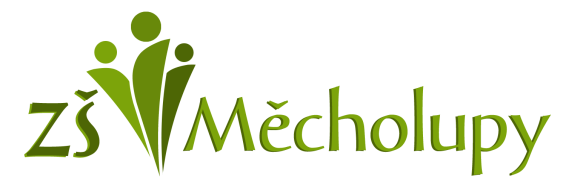 Okres Louny, č.p.2, 439 31 MěcholupyTel: +420 415 722 512     /    mobil: +420 602 741 735www.zsmecholupy.cz   /  ciglova@zsmecholupy.cz___________________________________________________________________________________________Vyjádření zájmu a souhlasu s docházkou do školyMám zájem o docházku mého syna/mé dcery……………………………………………………………………, třída: …………………………..od 25. 5. 2020 do školy  za účelem vzdělávání.Zároveň vyjadřuji souhlas se všemi hygienickými opatřeními, která jsou ve škole zavedena, tj. povinnost žáka mít 2 ks roušek, sáček na odložení roušky, papírové kapesníky, popř. vlastní desinfekci. Beru na vědomí, že při nedodržení těchto opatření mým synem/mou dcerou, může být z výuky vyloučen. Dále prohlašuji, že mého syna/mou dceru o těchto opatřeních poučím.Jsem si vědom, že po vyjádření tohoto souhlasu je docházka do školy povinná a platí stejná pravidla omlouvání nepřítomnosti, jaká jsou ve školním řádu, tedy do tří kalendářních dnů.Odchod dítěte (zakroužkujte)      Pondělí 		samo – s doprovodem		čas: * po vyučování  –* po obědě – * z odpolední aktivity v : ……………………..Úterý 		samo – s doprovodem 		čas: * po vyučování  –* po obědě – * z odpolední aktivity v : ……………………..Středa 		samo – s doprovodem 		čas: * po vyučování  –* po obědě – * z odpolední aktivity v : ……………………..Čtvrtek 		samo – s doprovodem 		čas: * po vyučování  –* po obědě – * z odpolední aktivity v : ……………………..Pátek 		samo – s doprovodem 		čas: * po vyučování  –* po obědě – * z odpolední aktivity v : ……………………..V………………………………………………… Dne .………………………….			 Podpis zákonného zástupce……………………………………………………………….Jméno a příjmení zákonného zástupce…………………………………………………………………